Powys Community Health Council are looking for VolunteersDo you have 3—5 days free per month ?Do you have an interest in helping your local community to improve the services that are provided by the NHS ?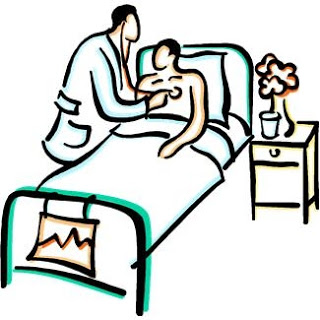 Everyone who uses health services has something to contribute.  If you are interested in becoming a volunteer please contact our Business Manager Kirsten.jones@waleschc.org.uk or you can contact us by telephone on 01874 624206